Творческий проект «Синичкин день», ноябрь 2012 - апрель 2013 г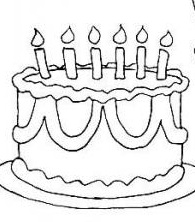 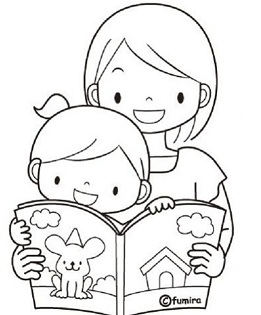 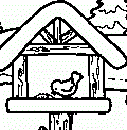 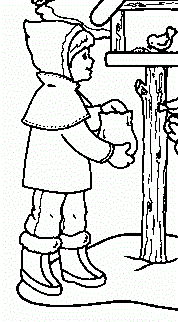 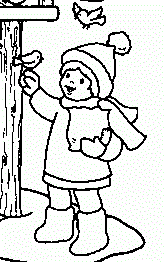 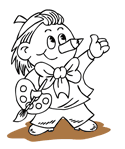 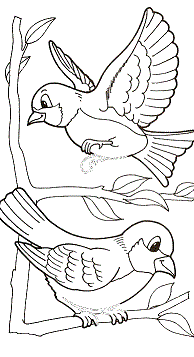 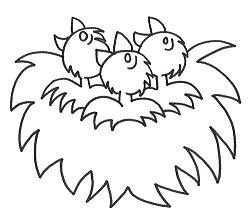 